FEVZİYE TEZCAN MESLEKİ VE TEKNİK ANADOLU LİSESİ2020-2021 Eğitim Öğretim 
Yılı I. Dönem 11.Sınıflar Seçmeli Girişimcilik Sınavı 1. Sınav SorularıADI SOYADI  :										                      	…/…/2021
SINIF NO         :A) Aşağıdaki noktalı yerleri uygun ifadelerle tamamlayınız. 1. Mal ve hizmetlerin insan ihtiyaçlarını giderme özelliğine …… ……..…….. denir. 2. …… …...……………… risk alma, fırsatları kovalama, hayata geçirme ve yenilik yapma süreçlerinin tümünü kapsayan bir kavramdır. 3. Zarar veya kayıp durumuna yol açabilecek istenmeyen bir olayın ortaya çıkma ihtimali … …………… olarak tanımlanır. B) Aşağıdaki ifadelerin doğru olanlarını (D), yanlış olanlarını (Y) harfi ile işaretleyiniz.4. Girişimci, aynı zamanda yönetici de olabilir. (     )5. Ülkenin kanunları girişimciliği etkileyen faktörlerdendir. (     )6. Girişimciliğin ülke ekonomisine katkısı yoktur. (     ) 7. Sosyal beceriler girişimci için önemli değildir. (     )C) Aşağıdaki çoktan seçmeleri sorularda doğru seçeneği işaretleyiniz. 8. Aşağıdakilerden hangisi girişimciliğin avantajlarındandır? A) Başarma hissi 	B) Fırsat 	C) Yenilik  	D) Yenileşme (İnovasyon) 		E) Risk 9. Aşağıdakilerden hangisi girişimciliğin dezavantajlarından değildir? A) Özerklik 	B) Kişisel özveriler 	C) Sorumluluk yükü 	             D) Zarara tolerans gösterememek 	
E) Ailesine zaman ayıramama 10. Aşağıdakilerden hangisi girişimciliğin sosyal hayattaki önemlerinden değildir? A) Yaşamı kolaylaştırır. 	B) Huzur ve refahı artırır. 		C) İstihdamı artırır. 		
D) İşsizliği artırır.		E) Gelir dağılımını iyileştirir.

11. Aşağıdakilerden hangisi girişimcinin fonksiyonlarındandır? A) Yeni pazarlara ulaşmak 		B) Bilinen malların niteliklerinde ısrar etmek 		
C) Yeni kaynakları araştırmamak	D) Yeni üretim yöntemlerini uygulamamak 
E) Teknolojiden faydalanmamak
1. İş fırsatlarını görüp değerlendirebilme 
2. Kaynakları doğru kullanabilme 
3. Başarıyı sağlayacak uygun eylemleri başlatabilme
4. Değişimi fırsat olarak görememe 
5. Belirsizliğe karşı tolerans gösterememe 12.Girişimcilerde bulunması gereken kişisel özellikler hangi şıkta doğru olarak verilmiştir? A) 1 ve 2 	B) 1 ve 3 	C) 1, 2 ve 3 	D) 3, 4 ve 5 	E) 1, 2 ve 5 13. Aşağıdakilerden hangisi Maslow’a göre ihtiyaç çeşitlerinden değildir? A) Fizyolojik ihtiyaç 	B) Güvenlik ihtiyacı 	C) Sosyal olma ihtiyacı   D) Spor ihtiyacı   E) Başarma ihtiyacı14. Aşağıdakilerden hangisi girişimcilik türlerinden değildir? A) İç girişimcilik     B) Kadın girişimciliği     C) Kamu girişimciliği     D) Özel girişimcilik     E) Yöneticilik 15. Yeni bir düşüncenin, buluşun ya da var olan bir ürünün geliştirilerek kâr elde edilecek biçimde pazara sunulması etkinliği aşağıdakilerden hangisidir? A) Yatırım yapma     B) Fırsat girişimciliği     C) Yaratıcı girişimcilik     D) Teşebbüs     E) İşletme kurma 16. Aşağıdakilerden hangisi girişimin iç çevresini oluşturur? A) Personel 		B) Tüketiciler	 	C) Sendika		 D) Satıcılar 		E) Hükümet 17. Aşağıdakilerden hangisi girişimcinin sosyal sorumluluk kapsamına girmez? A) Çalışanlar 	    B) Müşteriler       C) Ekolojik çevre	     D) Diğer ülke çalışanları 	   E) Ailesi ve toplum18. Aşağıdakilerden hangisi girişimcinin ekonomik hayattaki fonksiyonlarından değildir? A) Girişimci, üretimi organize eder ve yürütür.
B) Girişimci, araştırmalardan, teknolojik gelişmelerden yararlanıp yeni üretim teknikleri, yeni ürünler yaratarak ekonomik gelişmeyi sağlar ve devam ettirir.
C) Girişimcilik ekonomik verimliliği ve ürün kalitesini artırır. 
D) Girişimciler tasarrufları üretime yöneltirler.
E) Girişimci ailesine ve çevresine örnek olur.
19. Aşağıdakilerden hangisi girişimcinin insani ilişkilerinde başarılı olmak için dikkat etmesi gereken hususlardan değildir? A) İnsanlarla muhatap olunduğunu unutmamak 
B) Her insanı tek tip görmek
C) Çevreyi tanımak ve çevre tarafından tanınmak
D) İnsanlara sevgi ile yaklaşmak 
E) Adil, tarafsız ve dürüst olmak 
20. “Girişimci, işletme veya işletmelerini kurduğu bölgedeki ham maddeleri değerlendirerek ve insanlara iş olanakları sağlayarak bölgenin ekonomik gelişmesine önemli katkılarda bulunur.” cümlesi girişimcinin hangi fonksiyonunu anlatır? A) Ekonomik hayattaki fonksiyonu 		B) Sosyal hayattaki fonksiyonu 		C) İletişim fonksiyonu 	
D) Teknoloji fonksiyonu 			E) Kişisel başarı fonksiyonuFEVZİYE TEZCAN MESLEKİ VE TEKNİK ANADOLU LİSESİ2020-2021 Eğitim Öğretim 
Yılı I. Dönem 11.Sınıflar Seçmeli Girişimcilik Sınavı 1. Sınav SorularıADI SOYADI  :										                      	…/…/2021
SINIF NO         :A) Aşağıdaki noktalı yerleri uygun ifadelerle tamamlayınız. 1. Mal ve hizmetlerin insan ihtiyaçlarını giderme özelliğine ……fayda……..…….. denir. 2. ……Girişimcilik…...……………… risk alma, fırsatları kovalama, hayata geçirme ve yenilik yapma süreçlerinin tümünü kapsayan bir kavramdır. 3. Zarar veya kayıp durumuna yol açabilecek istenmeyen bir olayın ortaya çıkma ihtimali …Risk…………… olarak tanımlanır. B) Aşağıdaki ifadelerin doğru olanlarını (D), yanlış olanlarını (Y) harfi ile işaretleyiniz.4. Girişimci, aynı zamanda yönetici de olabilir. (D)5. Ülkenin kanunları girişimciliği etkileyen faktörlerdendir. (D)6. Girişimciliğin ülke ekonomisine katkısı yoktur. (Y) 7. Sosyal beceriler girişimci için önemli değildir. (Y)C) Aşağıdaki çoktan seçmeleri sorularda doğru seçeneği işaretleyiniz. 8. Aşağıdakilerden hangisi girişimciliğin avantajlarındandır? A) Başarma hissi 	B) Fırsat 	C) Yenilik  	D) Yenileşme (İnovasyon) 		E) Risk 9. Aşağıdakilerden hangisi girişimciliğin dezavantajlarından değildir? A) Özerklik 	B) Kişisel özveriler 	C) Sorumluluk yükü 	             D) Zarara tolerans gösterememek 	
E) Ailesine zaman ayıramama 10. Aşağıdakilerden hangisi girişimciliğin sosyal hayattaki önemlerinden değildir? A) Yaşamı kolaylaştırır. 	B) Huzur ve refahı artırır. 		C) İstihdamı artırır. 		
D) İşsizliği artırır.		E) Gelir dağılımını iyileştirir.

11. Aşağıdakilerden hangisi girişimcinin fonksiyonlarındandır? A) Yeni pazarlara ulaşmak 		B) Bilinen malların niteliklerinde ısrar etmek 		
C) Yeni kaynakları araştırmamak	D) Yeni üretim yöntemlerini uygulamamak 
E) Teknolojiden faydalanmamak
1. İş fırsatlarını görüp değerlendirebilme 
2. Kaynakları doğru kullanabilme 
3. Başarıyı sağlayacak uygun eylemleri başlatabilme
4. Değişimi fırsat olarak görememe 
5. Belirsizliğe karşı tolerans gösterememe 12.Girişimcilerde bulunması gereken kişisel özellikler hangi şıkta doğru olarak verilmiştir? A) 1 ve 2 	B) 1 ve 3 	C) 1, 2 ve 3 	D) 3, 4 ve 5 	E) 1, 2 ve 5 13. Aşağıdakilerden hangisi Maslow’a göre ihtiyaç çeşitlerinden değildir? A) Fizyolojik ihtiyaç 	B) Güvenlik ihtiyacı 	C) Sosyal olma ihtiyacı   D) Spor ihtiyacı   E) Başarma ihtiyacı14. Aşağıdakilerden hangisi girişimcilik türlerinden değildir? A) İç girişimcilik     B) Kadın girişimciliği     C) Kamu girişimciliği     D) Özel girişimcilik     E) Yöneticilik 15. Yeni bir düşüncenin, buluşun ya da var olan bir ürünün geliştirilerek kâr elde edilecek biçimde pazara sunulması etkinliği aşağıdakilerden hangisidir? A) Yatırım yapma     B) Fırsat girişimciliği     C) Yaratıcı girişimcilik     D) Teşebbüs     E) İşletme kurma 16. Aşağıdakilerden hangisi girişimin iç çevresini oluşturur? A) Personel 		B) Tüketiciler	 	C) Sendika		 D) Satıcılar 		E) Hükümet 17. Aşağıdakilerden hangisi girişimcinin sosyal sorumluluk kapsamına girmez? A) Çalışanlar 	    B) Müşteriler       C) Ekolojik çevre	     D) Diğer ülke çalışanları 	   E) Ailesi ve toplum18. Aşağıdakilerden hangisi girişimcinin ekonomik hayattaki fonksiyonlarından değildir? A) Girişimci, üretimi organize eder ve yürütür.
B) Girişimci, araştırmalardan, teknolojik gelişmelerden yararlanıp yeni üretim teknikleri, yeni ürünler yaratarak ekonomik gelişmeyi sağlar ve devam ettirir.
 C) Girişimcilik ekonomik verimliliği ve ürün kalitesini artırır. 
D) Girişimciler tasarrufları üretime yöneltirler.
 E) Girişimci ailesine ve çevresine örnek olur.
19. Aşağıdakilerden hangisi girişimcinin insani ilişkilerinde başarılı olmak için dikkat etmesi gereken hususlardan değildir? A) İnsanlarla muhatap olunduğunu unutmamak 
B) Her insanı tek tip görmek
C) Çevreyi tanımak ve çevre tarafından tanınmak
D) İnsanlara sevgi ile yaklaşmak 
E) Adil, tarafsız ve dürüst olmak 
20. “Girişimci, işletme veya işletmelerini kurduğu bölgedeki ham maddeleri değerlendirerek ve insanlara iş olanakları sağlayarak bölgenin ekonomik gelişmesine önemli katkılarda bulunur.” cümlesi girişimcinin hangi fonksiyonunu anlatır? A) Ekonomik hayattaki fonksiyonu 		B) Sosyal hayattaki fonksiyonu 		C) İletişim fonksiyonu 	
D) Teknoloji fonksiyonu 			E) Kişisel başarı fonksiyonuFEVZİYE TEZCAN MESLEKİ VE TEKNİK ANADOLU LİSESİ2020-2021 Eğitim Öğretim 
Yılı I. Dönem 11.Sınıflar Seçmeli Girişimcilik Sınavı 1. Sınav SorularıADI SOYADI  :										                      	…/…/2021
SINIF NO         :A) Aşağıdaki noktalı yerleri uygun ifadelerle tamamlayınız. 1. Mal ve hizmetlerin insan ihtiyaçlarını giderme özelliğine ……fayda……..…….. denir. 2. ……Girişimcilik…...……………… risk alma, fırsatları kovalama, hayata geçirme ve yenilik yapma süreçlerinin tümünü kapsayan bir kavramdır. 3. Zarar veya kayıp durumuna yol açabilecek istenmeyen bir olayın ortaya çıkma ihtimali …Risk…………… olarak tanımlanır. B) Aşağıdaki ifadelerin doğru olanlarını (D), yanlış olanlarını (Y) harfi ile işaretleyiniz.4. Girişimci, aynı zamanda yönetici de olabilir. (D)5. Ülkenin kanunları girişimciliği etkileyen faktörlerdendir. (D)6. Girişimciliğin ülke ekonomisine katkısı yoktur. (Y) 7. Sosyal beceriler girişimci için önemli değildir. (Y)C) Aşağıdaki çoktan seçmeleri sorularda doğru seçeneği işaretleyiniz. 8. Aşağıdakilerden hangisi girişimciliğin avantajlarındandır? A) Başarma hissi 	B) Fırsat 	C) Yenilik  	D) Yenileşme (İnovasyon) 		E) Risk 9. Aşağıdakilerden hangisi girişimciliğin dezavantajlarından değildir? A) Özerklik 	B) Kişisel özveriler 	C) Sorumluluk yükü 	             D) Zarara tolerans gösterememek 	
E) Ailesine zaman ayıramama 10. Aşağıdakilerden hangisi girişimciliğin sosyal hayattaki önemlerinden değildir? A) Yaşamı kolaylaştırır. 	B) Huzur ve refahı artırır. 		C) İstihdamı artırır. 		
D) İşsizliği artırır.		E) Gelir dağılımını iyileştirir.

11. Aşağıdakilerden hangisi girişimcinin fonksiyonlarındandır? A) Yeni pazarlara ulaşmak 		B) Bilinen malların niteliklerinde ısrar etmek 		
C) Yeni kaynakları araştırmamak	D) Yeni üretim yöntemlerini uygulamamak 
E) Teknolojiden faydalanmamak
1. İş fırsatlarını görüp değerlendirebilme 
2. Kaynakları doğru kullanabilme 
3. Başarıyı sağlayacak uygun eylemleri başlatabilme
4. Değişimi fırsat olarak görememe 
5. Belirsizliğe karşı tolerans gösterememe 12.Girişimcilerde bulunması gereken kişisel özellikler hangi şıkta doğru olarak verilmiştir? A) 1 ve 2 	B) 1 ve 3 	C) 1, 2 ve 3 	D) 3, 4 ve 5 	E) 1, 2 ve 5 13. Aşağıdakilerden hangisi Maslow’a göre ihtiyaç çeşitlerinden değildir? A) Fizyolojik ihtiyaç 	B) Güvenlik ihtiyacı 	C) Sosyal olma ihtiyacı   D) Spor ihtiyacı   E) Başarma ihtiyacı14. Aşağıdakilerden hangisi girişimcilik türlerinden değildir? A) İç girişimcilik     B) Kadın girişimciliği     C) Kamu girişimciliği     D) Özel girişimcilik     E) Yöneticilik 15. Yeni bir düşüncenin, buluşun ya da var olan bir ürünün geliştirilerek kâr elde edilecek biçimde pazara sunulması etkinliği aşağıdakilerden hangisidir? A) Yatırım yapma     B) Fırsat girişimciliği     C) Yaratıcı girişimcilik     D) Teşebbüs     E) İşletme kurma 16. Aşağıdakilerden hangisi girişimin iç çevresini oluşturur? A) Personel 		B) Tüketiciler	 	C) Sendika		 D) Satıcılar 		E) Hükümet 17. Aşağıdakilerden hangisi girişimcinin sosyal sorumluluk kapsamına girmez? A) Çalışanlar 	    B) Müşteriler       C) Ekolojik çevre	     D) Diğer ülke çalışanları 	   E) Ailesi ve toplum18. Aşağıdakilerden hangisi girişimcinin ekonomik hayattaki fonksiyonlarından değildir? A) Girişimci, üretimi organize eder ve yürütür.
B) Girişimci, araştırmalardan, teknolojik gelişmelerden yararlanıp yeni üretim teknikleri, yeni ürünler yaratarak ekonomik gelişmeyi sağlar ve devam ettirir.
 C) Girişimcilik ekonomik verimliliği ve ürün kalitesini artırır. 
D) Girişimciler tasarrufları üretime yöneltirler.
 E) Girişimci ailesine ve çevresine örnek olur.
19. Aşağıdakilerden hangisi girişimcinin insani ilişkilerinde başarılı olmak için dikkat etmesi gereken hususlardan değildir? A) İnsanlarla muhatap olunduğunu unutmamak 
B) Her insanı tek tip görmek
C) Çevreyi tanımak ve çevre tarafından tanınmak
D) İnsanlara sevgi ile yaklaşmak 
E) Adil, tarafsız ve dürüst olmak 
20. “Girişimci, işletme veya işletmelerini kurduğu bölgedeki ham maddeleri değerlendirerek ve insanlara iş olanakları sağlayarak bölgenin ekonomik gelişmesine önemli katkılarda bulunur.” cümlesi girişimcinin hangi fonksiyonunu anlatır? A) Ekonomik hayattaki fonksiyonu 		B) Sosyal hayattaki fonksiyonu 		C) İletişim fonksiyonu 	
D) Teknoloji fonksiyonu 			E) Kişisel başarı fonksiyonu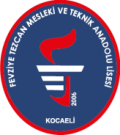 FEVZİYE TEZCAN MESLEKİ VE TEKNİK ANADOLU LİSESİYayın Tarihi21.11.2016FEVZİYE TEZCAN MESLEKİ VE TEKNİK ANADOLU LİSESİRevizyon T arihi---FEVZİYE TEZCAN MESLEKİ VE TEKNİK ANADOLU LİSESİRevizyon No---ORTAK SINAV  FORMU 
Doküman NoFR.042ORTAK SINAV  FORMU 
Sayfa Sayısı1/1Soru1234567891011121314151617181920ToplamPuan55555555555555555555100PFEVZİYE TEZCAN MESLEKİ VE TEKNİK ANADOLU LİSESİYayın Tarihi21.11.2016FEVZİYE TEZCAN MESLEKİ VE TEKNİK ANADOLU LİSESİRevizyon T arihi---FEVZİYE TEZCAN MESLEKİ VE TEKNİK ANADOLU LİSESİRevizyon No---ORTAK SINAV  FORMU 
Doküman NoFR.042ORTAK SINAV  FORMU 
Sayfa Sayısı1/1Soru1234567891011121314151617181920ToplamPuan55555555555555555555100PFEVZİYE TEZCAN MESLEKİ VE TEKNİK ANADOLU LİSESİYayın Tarihi21.11.2016FEVZİYE TEZCAN MESLEKİ VE TEKNİK ANADOLU LİSESİRevizyon T arihi---FEVZİYE TEZCAN MESLEKİ VE TEKNİK ANADOLU LİSESİRevizyon No---ORTAK SINAV  FORMU CEVAP ANAHTARI
Doküman NoFR.042ORTAK SINAV  FORMU CEVAP ANAHTARI
Sayfa Sayısı1/1Soru1234567891011121314151617181920ToplamPuan55555555555555555555100P